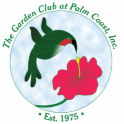 ARRANGERS GUILD	                   		LINDA HENSLER	GOSPEL GARDENS DONATED PLANTS      	WANDA HARICH50/50							BOB TABITSUBJECTDISCUSSION OBJECTIVE/PURPOSETIME Call to OrderSue BaraOpening Remarks/Welcome/Thank you5 minPledge of AllegianceBob Griffin2 minMinutes General & Board MeetingsSharon RigoMay & August Approved and Posted2 minTreasurers ReportSusan McConnell & Tom McKeanReport Balances Posted5 minPenny Pines ProgramKathy McKeanCollection on goingHorticultureMarinus GrootenboerShow and Tell5 minSelection of the MonthNancy IandoliLinda and Dave Markey5 minMembershipCindy BalazikUpdate/Introduction to visitors5 minCOMMITTEE REPORTSPublicityKelley CalleryReport and announcements3 minFundraisingDenise GarciaNews5 minPropagation GuildJane Villa-LobosNews5 minArranger’s GuildLinda HenslerPlans – Meetings - Events5 minWekiva/Creek SideLucy DavisUpdates - Plan5 minHospitality/ FFGCKathleen TerlizzoWhat’s for Lunch and Updates5 minProgramCarol WalkerToday’s Speaker30 minDOOR PRIZE DRAWINGS